Foundations of World HistoryUnit II – World ReligionsUnit Exam Review SheetBuddhism & HinduismThe spread of the religion (How, Why, Where)Moksha, nirvana, karma, reincarnationThe caste system, varnasJain MonksHow are Buddhism and Hinduism BOTH similar and different?Judaism & ChristianityThe Torah, the Ten Commandments, the Ark of the Covenant, Old TestamentIn the Hebrew tradition, what is a covenant?  What was the first covenant?Abraham, Moses, Yahweh, King Solomon, Jesus of NazarethReasons Roman rulers opposed Christianity?The Jewish DiasporaWhat were the reasons that Christianity spread throughout the Roman Empire? What is the main source of information about the life of Jesus of Nazareth? IslamWhat does Islam mean in Arabic? What are the Five Pillars of Islam?  List the five pillars and what they require.Qur’an, shari’a, Sunna, the hajj	 Who did Muslims consider the “people of the book”? What makes up body of Islamic law? Study the following questions (in depth) with regard to one religion of your choosing:Where did the religion develop?Why was the religion created? Why was the religion appealing to its followers?What are the core beliefs of the religion?How AND Why AND Where did the religion spread?Study the chart on the next page (or on the back of this paper)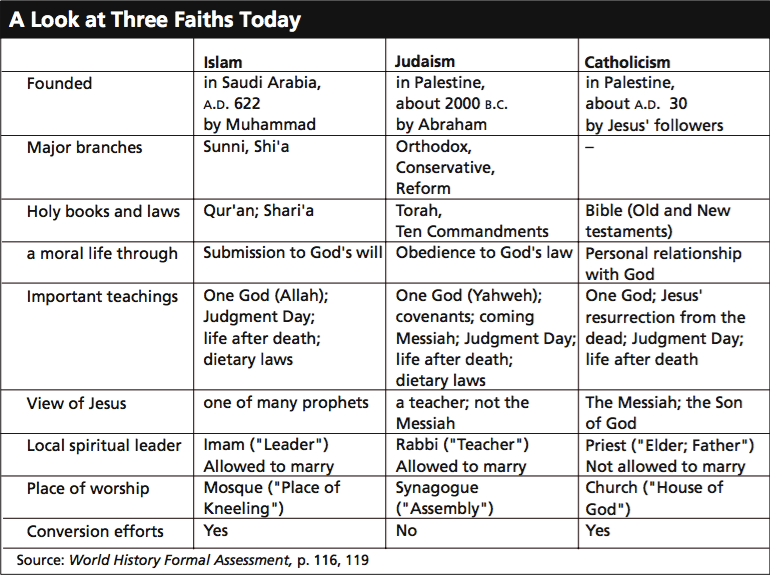 